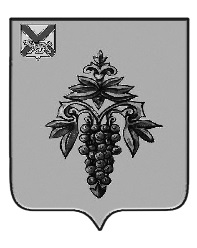 ДУМА ЧУГУЕВСКОГО МУНИЦИПАЛЬНОГО ОКРУГА Р Е Ш Е Н И ЕПринято Думой Чугуевского муниципального округа«02» сентября 2022 годаСтатья 1.Внести в Положение о конкурсе на замещение вакантной должности муниципальной службы в органах местного самоуправления Чугуевского муниципального округа, утвержденное решением Думы Чугуевского муниципального округа от 13 апреля 2020 года № 21-НПА (в редакции решений от 08.07.2020 № 52-НПА, от 05.11.2020 № 110-НПА, от 14.12.2021 № 300-НПА) (далее – Положение) изменение, дополнив пунктом 4.1 Положения следующего содержания:«4.1. Решению о назначении претендента на должность муниципальной службы должна предшествовать обязательная для всех претендентов на замещение вакантной должности муниципальной службы оценка его соответствия квалификационным требованиям и первичным профессиональным знаниям для ее замещения, включающую детализированные требования к уровню профессионального образования, стажу муниципальной службы или стажу работы по специальности, направлению подготовки, профессиональным знаниям и навыкам, необходимым для исполнения должностных обязанностей, в том числе в рамках конкурса, проводимого перед заключением трудового договора, который предусмотрен частью 1 статьи 17 Федерального закона № 25-ФЗ «О муниципальной службе в Российской Федерации».Оценка соответствия квалификационным требованиям проводится конкурсной комиссией в форме собеседования с учетом Методических рекомендаций по установлению детализированных квалификационных требований к претендентам на замещение должностей муниципальной службы и муниципальным служащим, организации отбора и оценки на соответствие указанным требованиям, утвержденными Министерством труда и социальной защиты Российской Федерации.»Статья 2. Настоящее решение вступает в силу со дня его официального опубликования.«09» сентября 2022 г.№ 404-НПАО внесении изменений в решение Думы Чугуевского муниципального округа от 13 апреля 2020 года № 21-НПА «Положение о конкурсе на замещение вакантной должности муниципальной службы  в органах местного самоуправления Чугуевского муниципального округа»Глава Чугуевского муниципального округаР.Ю. Деменев